Juhász Gyula Református Gimnázium, Technikum és Szakképző Iskola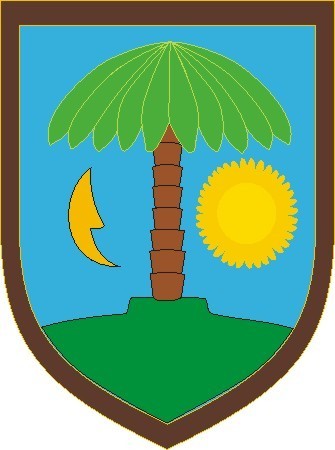 6900 Makó, Kálvin u. 2-6.Tel./Fax: 62/213-227www.juhaszgymako.huJELENTKEZÉSI LAPÉrettségi bizonyítványt nyújtó 4 éves gimnáziumi esti képzés Név:	Születéskori név:	Tanuló azonosító:Anyja születéskori neve:	Születési hely, idő:	Állampolgársága:	 Családi állapota:	TAJ szám:	 Adó szám:	Lakáscíme:	Értesítési címe:	Telefon:	E-mail cím:	Iskolai végzettsége:	Szakképzettsége:	Milyen nyelvet tanult?	 Nyelvvizsgája:	Honnan szerzett tudomást a képzésről?	Jelentkeztem az alábbi képzésre:Érettségi bizonyítványt nyújtó 4 éves gimnáziumi esti képzésDátum:	Átvettem:				Dátum:______________Aláírás:		a jelentkező aláírása